    Сценарий сказки «Муха-Цокотуха»Звучит музыка, Муха-Цокотуха летает, танцует, находит денежку.МУХА: Что же мне купить такое?Может платье голубое?Или туфли, или юбку?Так…подумаю минутку…Нет, пойду я на базар,И куплю там самовар.Идёт на базар, отдает денежку. Берет самовар, несет его домой.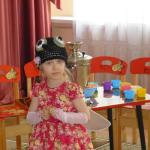 МУХА: Всё готово, стол накрыт.Самовар уже кипит.Вот придут мои друзьяБуду очень рада я!Появляются Блошки, танцуют.1-я БЛОШКА: Ты прими от блошекНесколько сапожек,2-я БЛОШКА: А сапожки не простые,В них застежки золотые!МУХА: Спасибо! Спасибо!Сапожки на диво!Садитесь вот тут, скоро гости придут!Звучит музыка, вылетает Пчела.ПЧЕЛА: Здравствуй, Муха-Цокотуха,Позолоченное брюхо!Я со всех родных луговПринесла тебе цветов.Я соседка - Пчела,Еще меду принесла!Ах, какой он чистый,Сладкий и душистый!Передает Мухе букет цветов и банку с медом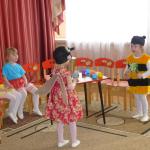 МУХА: Спасибо! Спасибо! Садитесь за стол, самовар готов!Звучит музыка, появляются Бабочки, танцуют.1-я БАБОЧКА: Мы Бабочки-шалуньи,Веселые летуньи.Летаем по полям,По рощам и лугам.2-Я БАБОЧКА: Мы порхали по цветам,Прилетели в гости к вам.БАБОЧКИ (хором): Поздравляем! Поздравляем!Счастья, радости желаем!Вареньем цветочным тебя угощаем!Передают Мухе варенье.МУХА: Спасибо, милые подружки,Прошу за стол! Садитесь!Бабочки садятся за стол. Появляются тараканы.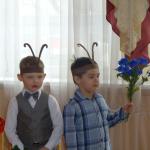 1-Й ТАРАКАН: Мы поздравит вас пришли,Вам цветочки принесли.А цветочки непростые,А цветочки луговые!2-й ТАРАКАН: Вы букет примите,И нас чаем угостите.А мы вас будем прославлять,Здоровье будем вам желать!МУХА: Спасибо, букет красивый!Прошу за стол садиться,Прошу чайку напиться.Гости угощаются (пантомима)МУХА: Бабочки-красавицы, кушайте варенье!Или вам не нравится мое угощенье?БАБОЧКА: Ваше угощенье - просто загляденье!ТАРАКАН: Просто объеденье ваше угощенье!ВСЕ: Поздравляем! Поздравляем!Счастья, радости желаем!Помогать тебе во всемСлово честное даём!Второе действие.Звучит музыка. Гости пугаются и прячутся под столы, появляется Паук.ПАУК: Я - злой Паучище, длинные ручищи!Я за Мухой пришел,Цокотухой пришел!Вот ты и попалась!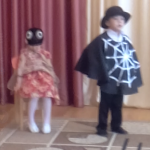 МУХА: Дорогие гости, помогите!Паука-злодея прогоните!ПАУК: Я не только Мух ем,Я и Пчел, и Комаров -Всех попробовать готов!Ха-ха-ха!Появляется Комар.КОМАР: Я - Комар-храбрец,Удалой молодец!Где Паук, где злодей?Не боюсь его сетей!Паука я не боюсь,С Пауком я сражусь!Паук с Комаром сражаются. Паук побежден. Комар освобождает Муху.КОМАР (Мухе): Паука я победил!И тебя освободил,А теперь, душа-девица,Будем вместе веселиться!Будем вместе танцевать!БАБОЧКА: Бом! Бом! Бом! Бом!Спляшет Муха с Комаром!ВСЕ: Нынче Муха-Цокотуха именинница!Появляется Паук с поникшей головой, с караваем в руках.ПАУК: Вы меня за всё простите,К вам на праздник пригласитеБудем хоровод кружитьС вами я хочу дружить!Все угощаются караваем, а потом веселятся.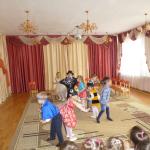 